Dunlop ECC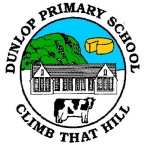 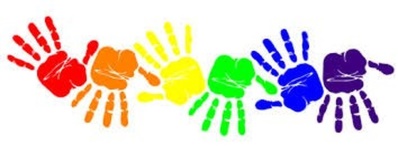  Week Sheet Information and ReflectionsWeek Beginning: 10/01/22Dunlop ECC Week Sheet Information and ReflectionsWeek Beginning: 10/01/22Dunlop ECC Week Sheet Information and ReflectionsWeek Beginning: 10/01/22Monday10/01/22Together Time: Book BugTogether Time: Book BugTuesday11/01/22AM: P.E (we are exploring and learning to …….) Listen to and follow instructionsTogether Time: Rights Respecting SchoolAM: P.E (we are exploring and learning to …….) Listen to and follow instructionsTogether Time: Rights Respecting SchoolWednesday12/01/22Together Time: Rhyme TimeTogether Time: Rhyme TimeThursday13/01/22Together Time: Movement MattersTogether Time: Movement MattersFriday14/01/22Together Time: French with CamembearTogether Time: French with CamembearReflections: Last week in Dunlop ECC The children all enjoyed being back in the ECC and with their friends.  They were very busy, working together to create fantastic models at block play.We had a very busy creative area and the children created some fantastic paintings and collage pictures.Some of the children have been measuring themselves against our room thermometer, so we had a discussion about what this is for and what we would need for them to measure how tall they are.  They explained they need a big measuring thing, so we have created our own height chart and will use it to find out how tall we are.The home area was very popular, with the children taking on various characters in their imaginative play.We are going to be learning about Scotland, so we talked about what we know and what we want to know.  We know that we live in Scotland and we want to know more about our houses.Obviously, we had to take full advantage of the snow and we made a fantastic snowman!Reflections: Last week in Dunlop ECC The children all enjoyed being back in the ECC and with their friends.  They were very busy, working together to create fantastic models at block play.We had a very busy creative area and the children created some fantastic paintings and collage pictures.Some of the children have been measuring themselves against our room thermometer, so we had a discussion about what this is for and what we would need for them to measure how tall they are.  They explained they need a big measuring thing, so we have created our own height chart and will use it to find out how tall we are.The home area was very popular, with the children taking on various characters in their imaginative play.We are going to be learning about Scotland, so we talked about what we know and what we want to know.  We know that we live in Scotland and we want to know more about our houses.Obviously, we had to take full advantage of the snow and we made a fantastic snowman!Reflections: Last week in Dunlop ECC The children all enjoyed being back in the ECC and with their friends.  They were very busy, working together to create fantastic models at block play.We had a very busy creative area and the children created some fantastic paintings and collage pictures.Some of the children have been measuring themselves against our room thermometer, so we had a discussion about what this is for and what we would need for them to measure how tall they are.  They explained they need a big measuring thing, so we have created our own height chart and will use it to find out how tall we are.The home area was very popular, with the children taking on various characters in their imaginative play.We are going to be learning about Scotland, so we talked about what we know and what we want to know.  We know that we live in Scotland and we want to know more about our houses.Obviously, we had to take full advantage of the snow and we made a fantastic snowman!Linked Home LearningLinked Home LearningLinked Home LearningHome Learning LiteracyThis week we have a story called Hairy Maclary for you to enjoy.https://forms.office.com/r/czPTDTe7TXHome Learning LiteracyThis week we have a story called Hairy Maclary for you to enjoy.https://forms.office.com/r/czPTDTe7TXHome Learning ChallengeAs we are learning about Scotland and where we live, can you take a photograph of the outside of your house and email it to me?pauline.marshall@eastayrshire.org.ukAny Other Information We are beginning our adventures to the Mini Forest next week.  If you have not supplied a warm cosy jumper and hat for your child, could you please do so.  The weather has a distinct nip and chill to the air and although we provide waterproof jackets and trousers, these have no layering to give the children warmth.  Outdoor learning plays a huge part in the children’s daily experiences and it is just too cold for them to be outdoors without cosy clothes.As we have P.E every Tuesday, please dress your child in trainers and clothes suitable for exercise, this will will enable your child  to be able to move comfortably and will support health and saftety and wellbeing in the gym hall.Any Other Information We are beginning our adventures to the Mini Forest next week.  If you have not supplied a warm cosy jumper and hat for your child, could you please do so.  The weather has a distinct nip and chill to the air and although we provide waterproof jackets and trousers, these have no layering to give the children warmth.  Outdoor learning plays a huge part in the children’s daily experiences and it is just too cold for them to be outdoors without cosy clothes.As we have P.E every Tuesday, please dress your child in trainers and clothes suitable for exercise, this will will enable your child  to be able to move comfortably and will support health and saftety and wellbeing in the gym hall.Any Other Information We are beginning our adventures to the Mini Forest next week.  If you have not supplied a warm cosy jumper and hat for your child, could you please do so.  The weather has a distinct nip and chill to the air and although we provide waterproof jackets and trousers, these have no layering to give the children warmth.  Outdoor learning plays a huge part in the children’s daily experiences and it is just too cold for them to be outdoors without cosy clothes.As we have P.E every Tuesday, please dress your child in trainers and clothes suitable for exercise, this will will enable your child  to be able to move comfortably and will support health and saftety and wellbeing in the gym hall.